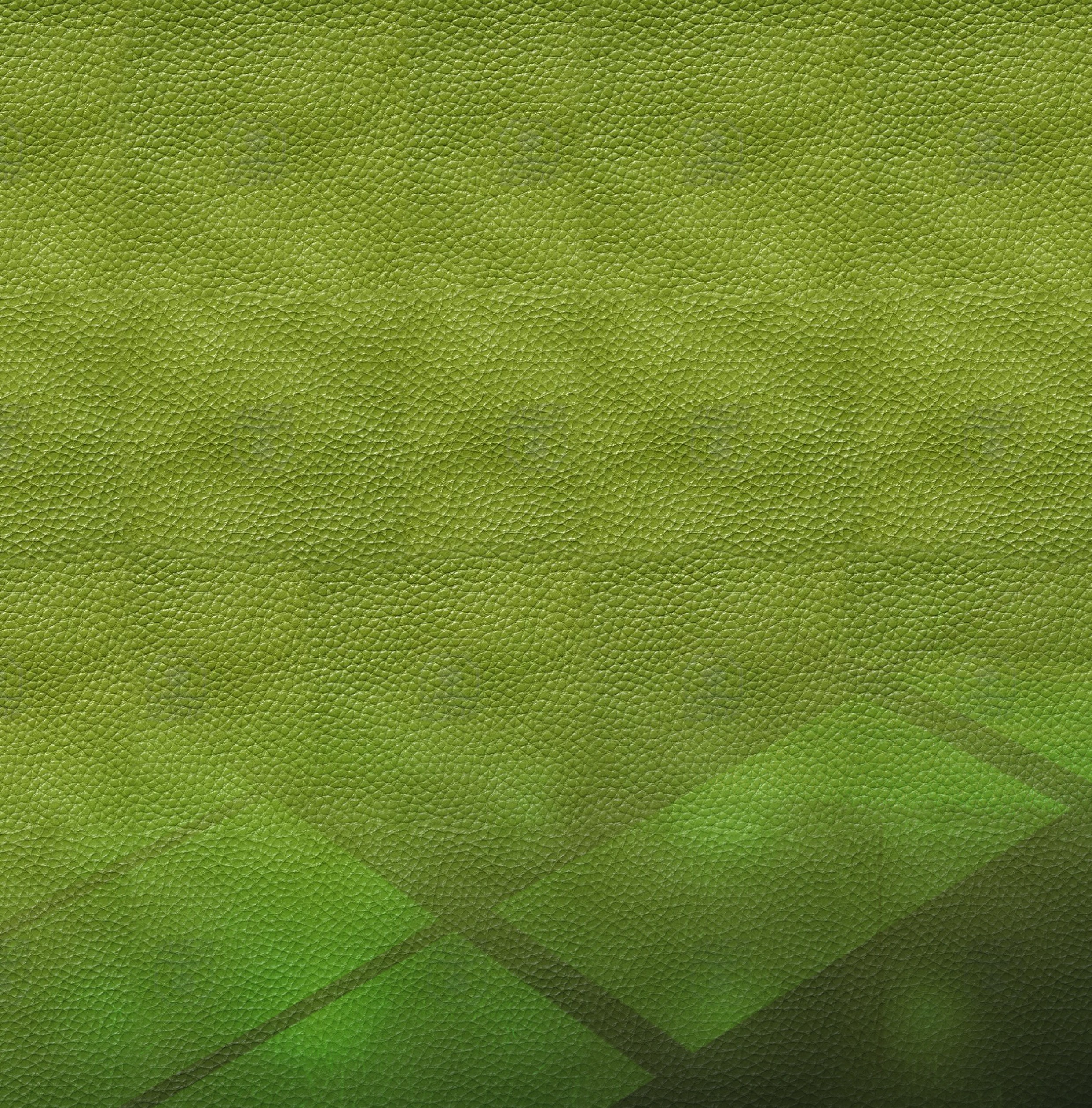 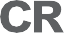 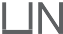 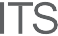 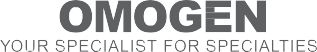 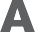 UNEWS. LeatherInformation Bulletin, Nº 20TECHNICAL AND SALES MEETINGÍNDEXIndexAutomotive Leather: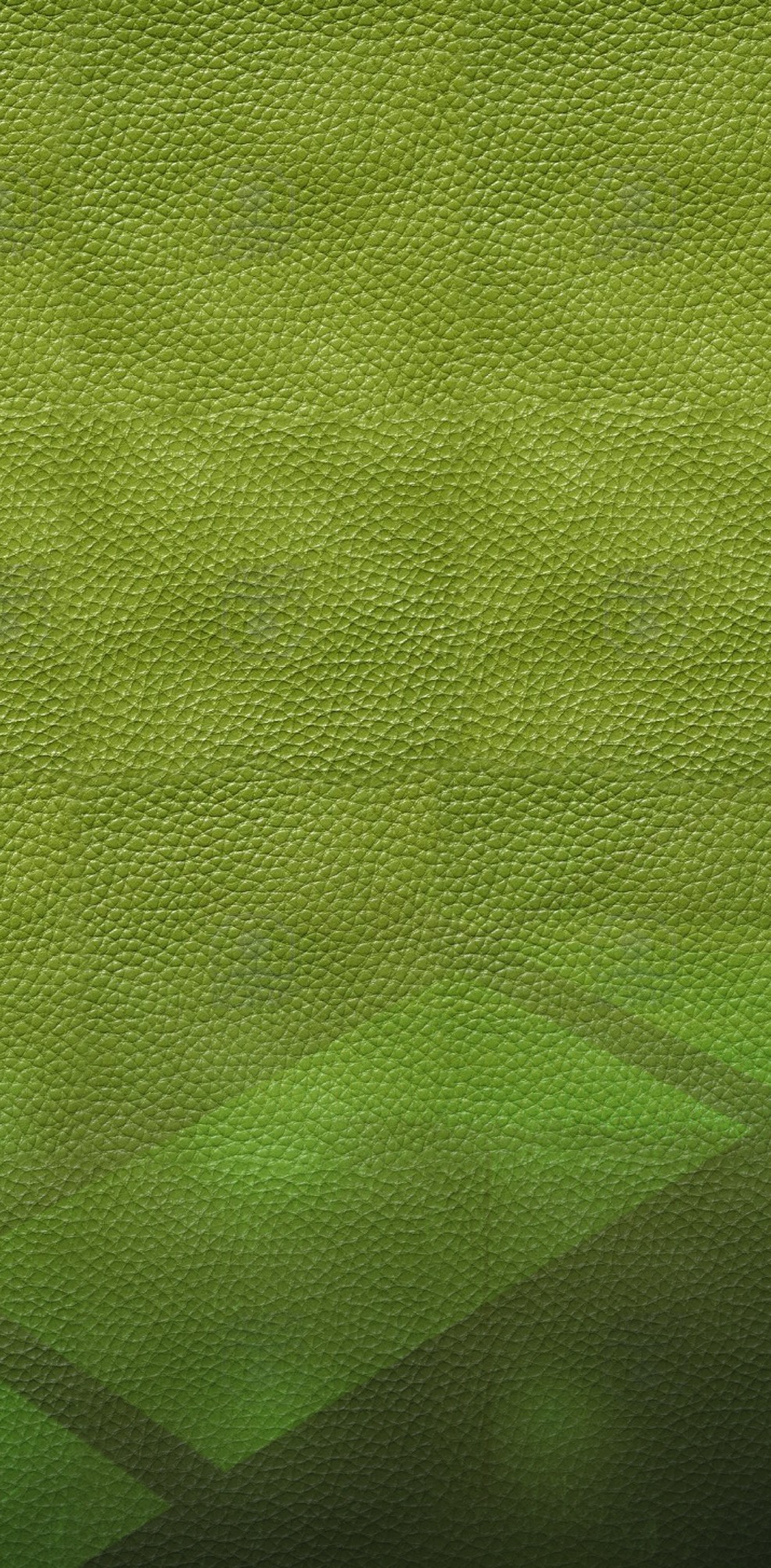 FoggingRequirementsDrying Systems.Neutralization-Anionization:Physical PropertiesWaterproofing Process with Retanal PSH-200Influence of Retanning 1 Softness DegreeThicknessWater AbsorptionWater  Vapour PermeabilityList of Formulas SubmittedDesigned, Edited & Published by Cromogenia’s Leather DepartmentThis bulletin is addressed to all Technicians, Representatives, Customers and Friends who wish to keep themselves updated about our new products and  releases.For further information or suggestions, please contact: unewsleather@cromogenia.comFogging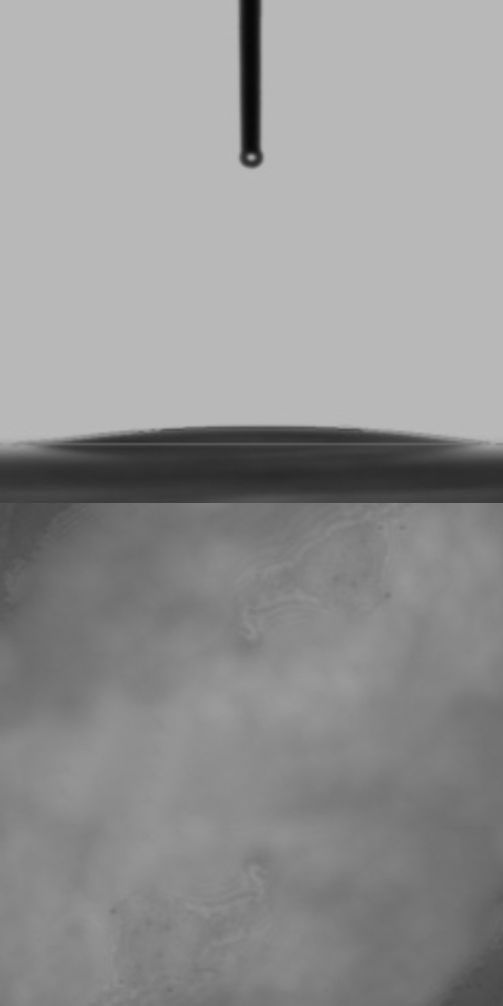 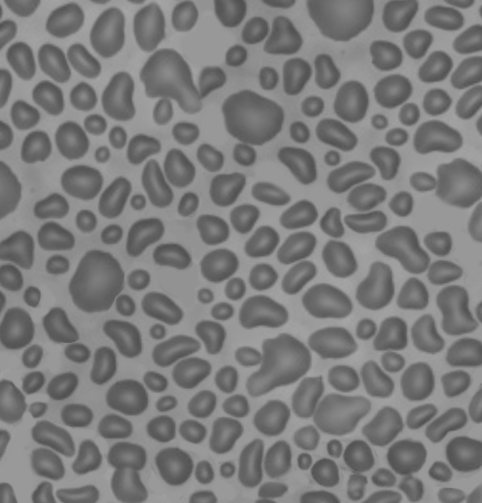 The HAZE Method uses the same principles as the Reflectometric  Method,  but  uses  the  light  that passes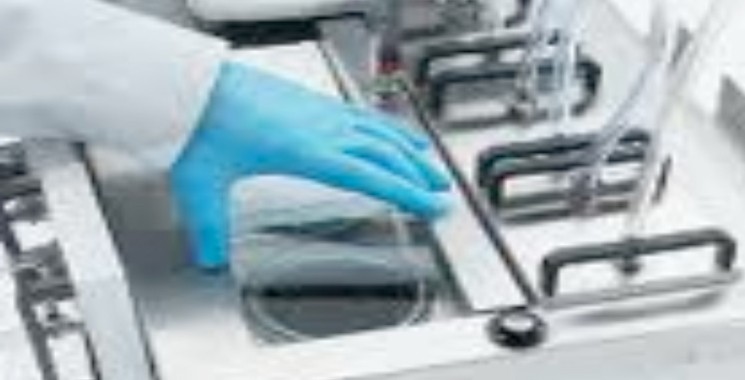 through the glass instead of the light reflected on it. Light is measured with a Hazemeter detector. The result is ex- pressed in % ―the lower the value, the better the fogging.The SAE J1756 method includes several temperature and time  variables.Examples: Reflectometric FoggingDIN 75201 A: 3h, 100ºC, cooling at 21ºC SAE J1756: 6h, 85ºC, cooling at 38ºCAccording to Starting  Materials: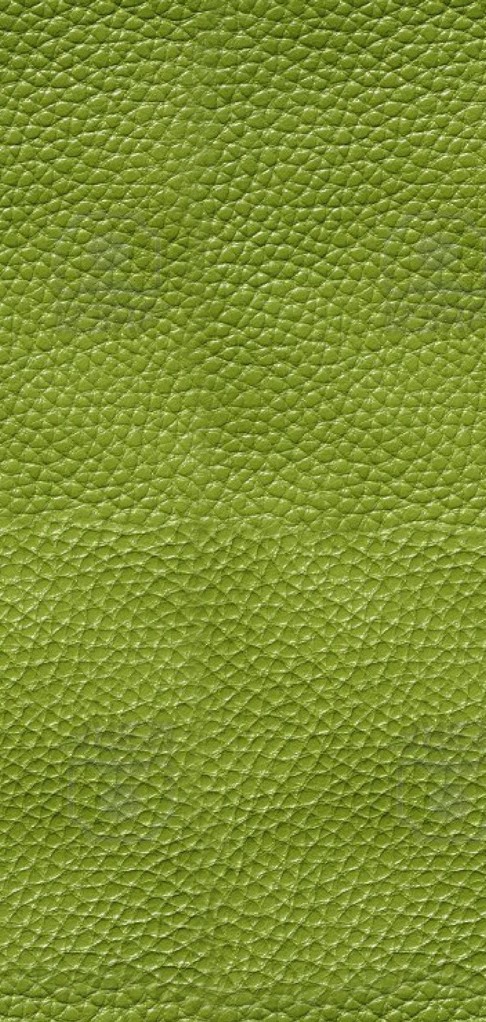 According to Work  Processes:According to  Processes Used:RequirementsTable nº 1 Drying SystemsDifferent Drying ProceduresEach different drying procedure exerts great influence on the final product, particularly on its physical properties. Three basic drying procedures are used, namely:Wet toggle drying:Sammy-set Wet toggling StakeDry milling Dry togglingVacuumSammy-setVacuum (under temperature)StakeDry millingDry toggling (optional)TAIC system (The first fouroperations are run serially)Sammy-setr Wet stake TAICDry stakeMillingDry toggling (optional) or vacuumRecommended ProductsRetanningRetanal A-4 Retanal CAU Retanal RC-200 Retanal RCN-40 Retanal PNB Retanal PR-199/6 Retanal XD Retanal SUL Retanal RSTNeutralizationRetanal A-4 Neutragent NTFatliquoringUnix P-48Fosfol AUT C-3 Extra Fosfol AUT C-7 Extra Fosfol LC-80 ExtraSistema TAIC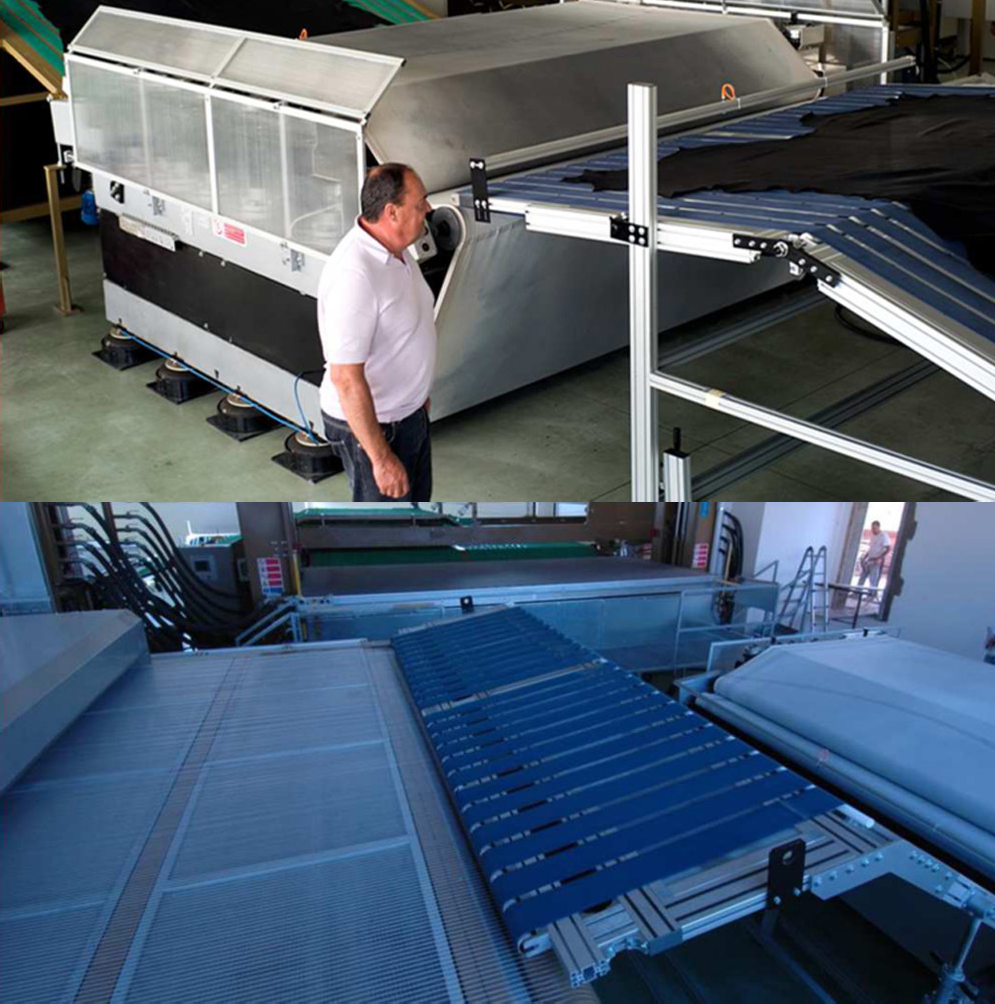 Neutralization-AnionizationPhysical PropertiesInfluence of  Neutralization on Leather PropertiesA standard process was used to assess the influence of final pH, and final pH was adjusted to the values of 4.5- 5.5-6.5 for comparison with the same process but without the addition of RETANAL A-4.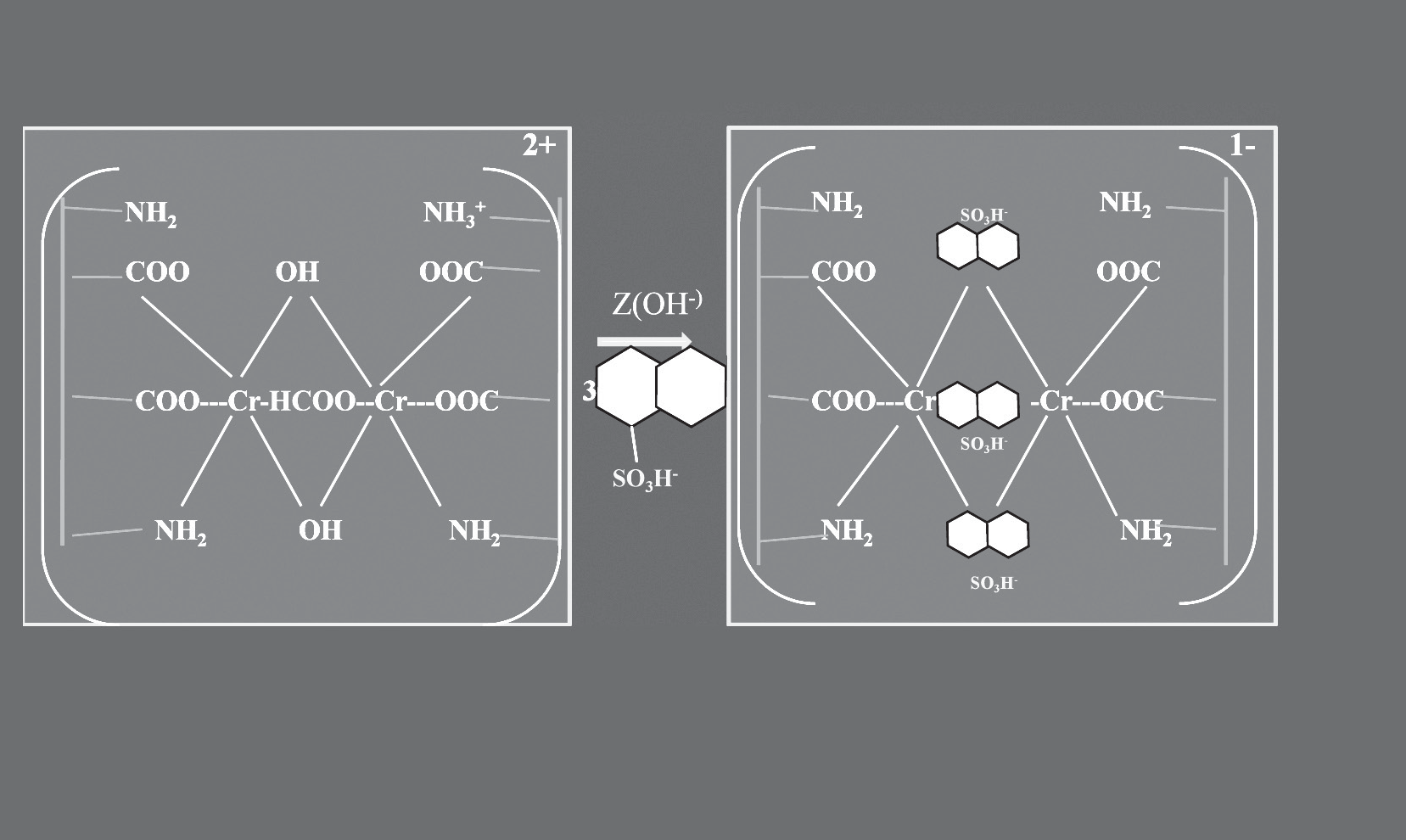 NEUTRALI ZATION- ANIONIZATIONNeutralization-AnionizationAs shown in the reference process (without RETANAL A-4), only neutralization is observed, with no anionization (colorless methylene blue section) and partial penetration of the dying agent.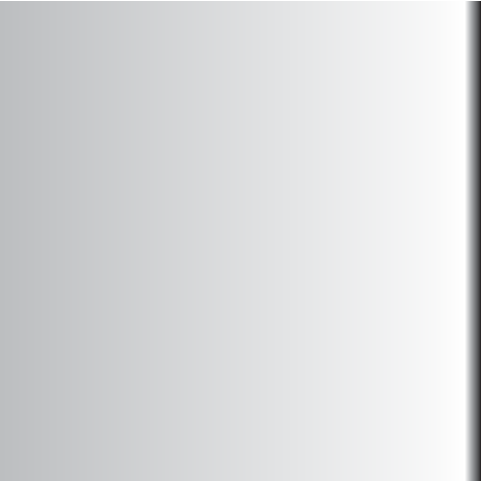 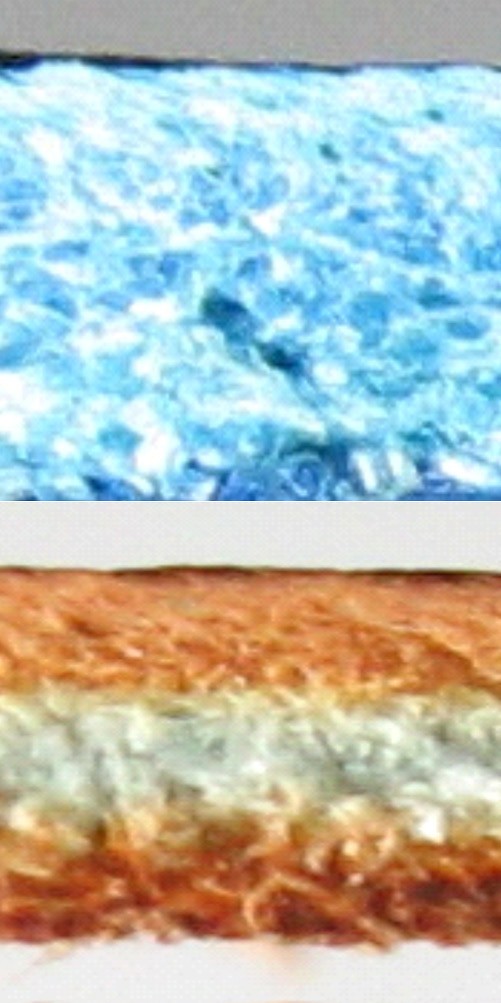 In contrast, total anionization is obtained with the addition of RETANAL A-4, as shown with methylene blue, and complete dye penetration is achieved.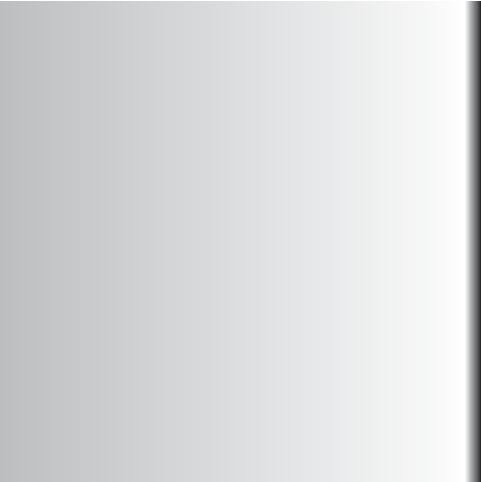 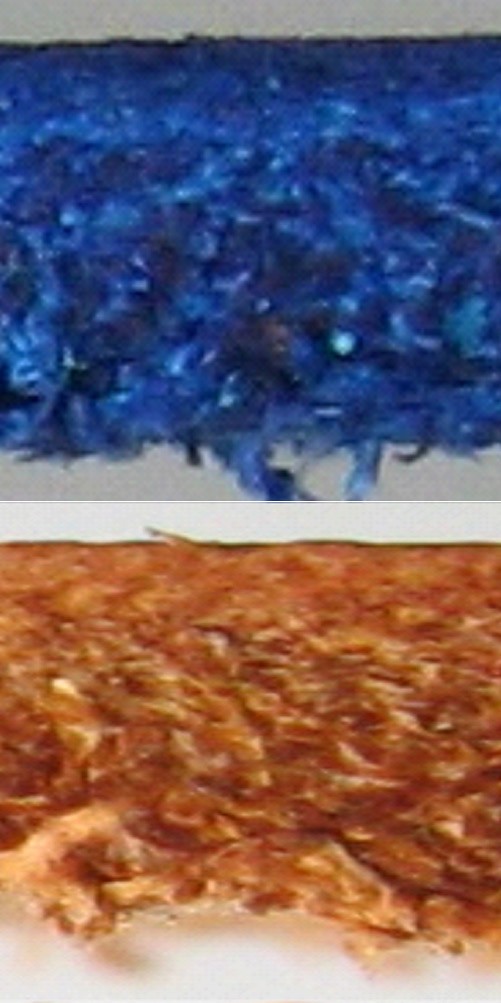 Neutralization-AnionizationVARIATIONS IN LEATHER PROPERTIESThe assessment of SOFTNESS DEGREE and PHYSICAL RESISTANCE suggests that:Increased values (▲) are obtained in the hides treated with RETANAL A-4, at the same pH values.The maximum value is obtained at pH = 5.5.1098765432104,5201816141210864204,55,5pH5,5pH6,56,5201816141210864204,5201816141210864204,55,5pH5,5pH6,56,5These values can be interpreted from the fatliquoring fixation mechanism to the hide. Fatliquoring samples were obtained at different stages of the process, and thin layer chromatography (TLC) was performed. Neutralization conducted at pH=4.5 led to very fast fixation of sulfited fatliquoring and very superficial fatliquoring. Neutralization at 5.5 grants optimal penetration and fixation conditions, as evidenced by TLC with approximately 60-70% fatliquoring exhaustion before the addition of formic acid, and completion with such addition. Neutralization at pH=6.5 leads to fatliquoring fixation only after the addition of formic acid, and also involves superficial fatliquoring.INFLUENCE OF THE NEUTRALIZATION-ANIONIZATION PH ON FATLIQUORING BATH EXHAUSTION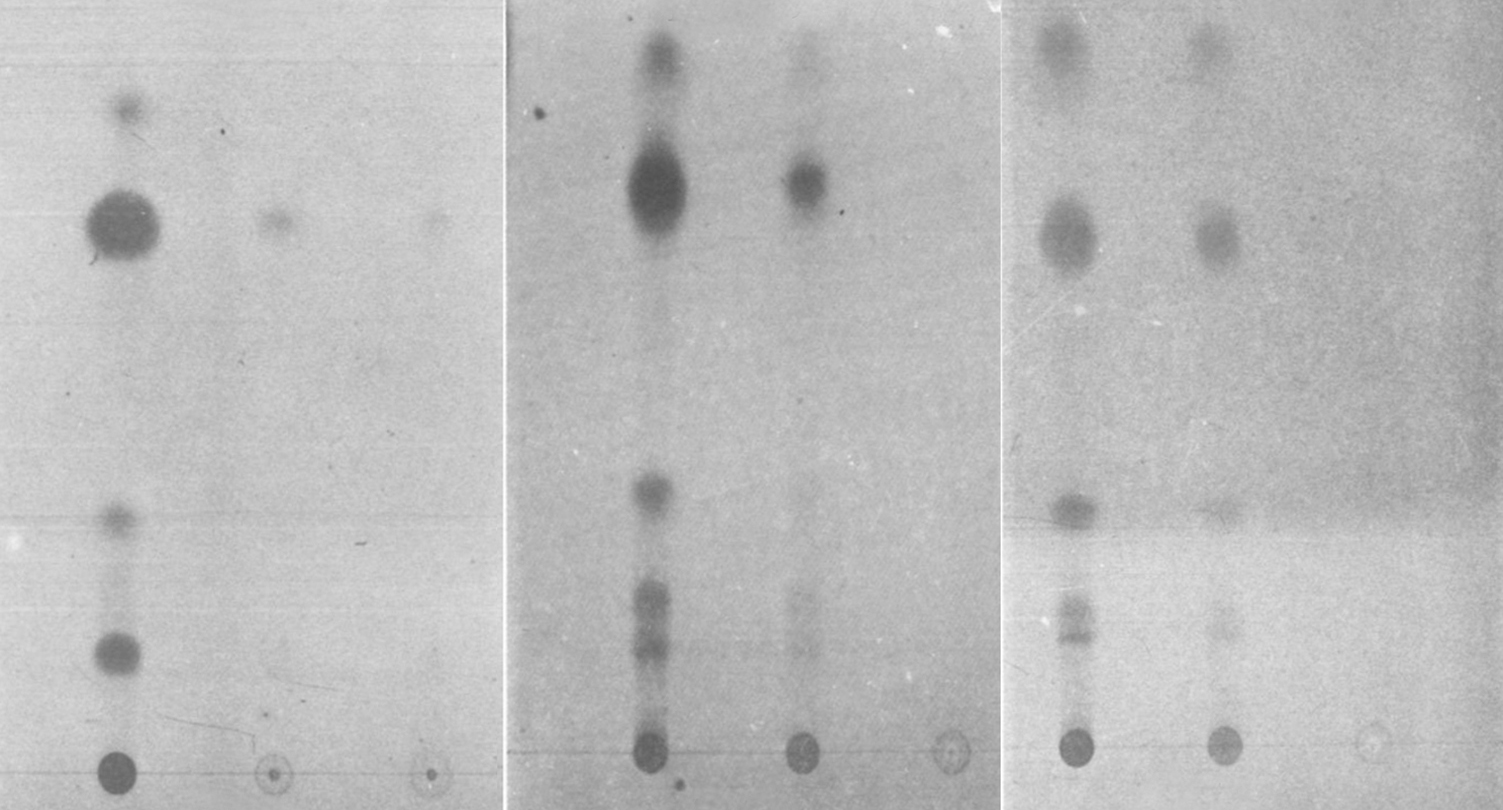 2min Formic Final	2min Formic Final	2min  Formic FinalNeutralization at pH = 5.5 leads to total, uniform, deep fatliquoring penetration, thus allowing perfect lubrication of the leather and consequently one of the highest physical   resistances.1 Softness DegreeIn order to ascertain the influence of several retanning agents on the water repellency values and the physical properties of several retanning products, a study was designed which consistedin comparing the left half of a hide ―treated with a standard formula― with its right half ―treated similarly but adding 2.5% of retanning active matter (a.m).Seven wet blue leathers shaved to 2-2.2 mm and with a mean weight of 11 kg/leather were used  as raw material.The retanning agents selected belong to several types of our range and also include a vegetal agent (acid chestnut) widely used in water repellency processes.RETANAL SUL ACID CHESTNUTRETANAL MV EXTRA RETANAL CLE RETANAL RCN-40 RETANAL RC-200 RETANAL RSTThe standard process was conducted as  follows:On W.B. weightWASHING200% water at 35ºC0.4% formic acid	Run 20 min  DrainRETANNING100% water at 35ºC4% Chromium salt 33º Sch	Run 45 min 2% Sodium formate Run 30 min	pH=3.80.2% Sodium bicarbonate	Run 60 min   pH=4.0	DrainWASHING200% water at 35ºC	Run 10 min  Drain NEUTRALIZATION100% water at 35ºC2% Sodium formate	Run 15 min3% RETANAL A-4	Run º 90 min pH=4.80.2% Sodium bicarbonate	Run 120min  pH=5.2	Overnight bathWASHING200% water at 35ºC	Run 15 min  DrainDYE / FAT-LIQUORING50% water at 35ºC2.5% a.m. RETANNING/ REFERENCE Run 15 min6% REPELAN PSH-200	Run 10 min1.5% RETANAL A-43.5% Acid Black 210	Run 30 min Penetration control 100% Water at 60ºC0.7% Formic acid	Run 20 min1% Acid Black 210	Run 20 min% Formic acid	Run 20 min  pH=4. DrainTOP100% Water at 60ºC4% REPELAN PSH-200	Run 10 min% Formic acid	Run 20 min  pH=3.8. DrainWASHING200% Water at 35ºC	Run 15 min Drain FIXATION 150% Water at 35ºC4%    Chromium salt 33º Sch	Run 60 min  pH=3.1.. DrainWASHING200% Water at 30ºC	Run 10 min  Drain WASHING200% Water at 30ºC	Run 10 min  DrainDRAIN-VACUUM 3 min at 60ºC - AIR-DRY - STAKEAll data assessed until the submission of this study are shown in three graphs for each retanning agent.All measurements exceeded 150.000 MAESER, and therefore the water repellency values shown in the graphs correspond to water absorption at 15.000 Maeser and to water vapor permeability.4 Water Vapour PermeabilitPySH-2002 Thickness, 3 Water Absorption,RETANAL SUL20151050-5-1020	2015	1510	105	50	0-5	-5-1020-10Increased head thickness and firmness (8% and 14%, respectively). While no significant changes are  observed in  the  absorption %,  water vapor permeability is  increased by  16%.ACID CHESTNUT151050-5-10151050-5-10-15121110987654321-15	0Increased head thickness and firmness (9% and 14.2%, respectively). 15% decrease of water absorption. No other significant values obtained.PSH18-2SOFT0NESS0THICKNESSFIRMNESSRETANAL MV EXTRA201614121086420- 2- 45	5    4,94	12113	1092	871	650	43-1	21- 2	-2	0Notably increased firmness and thickness.RETANAL CLEXHEAD BELLYXXXX0X 654	123	11,52	111	10,50	10- 1- 2	- 2Increased firmness and thickness. Increased water vapor permeability (10%).9,59RETANAL RCN40	PSH-200XXX X X X X X 0XX 86	35	354	302	250	20- 2	15- 4	10- 6	5- 8	- 8	035302520151050- 5- 10- 204,5Notably increased firmness (40%) and thickness, with no significant variations in softness. Decreased water absorption (8%) and strongly increased permeability  (35%).RETANAL RC-20043,53	122,5	102	81,5	61	40,5	20	0	0Evenly decreased softness in the different parts of the hide. Significantly increased thickness and strongly increased firmness (30%). No variations in water absorption, and increased water vapor permeability (11%).PSH-200RETANAL RSTXX XXX X0X X X5	204	183	162	141	120	10-1	8- 2	4- 3	2- 4	- 4	0Decreased degree of softness in head (9.8%) and significantly increased thickness in head, butt and belly; thickness is increased in the entire leather ―more in head and less in butt and belly. Strongly increased firmness (25%).In respect of water repellency value, slightly decreased water absorption (4%), and increased water vapor permeability (15%).LIST OF FORMULASSUBMITTEDList of Formulas SubmittedSheepskin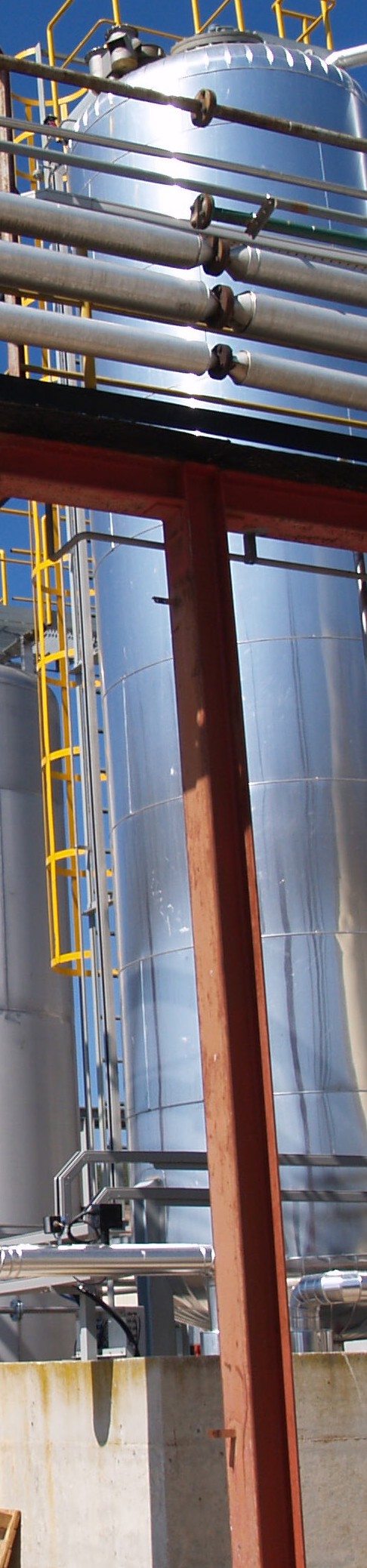 Goat Suede-1 Goat Suede-2Goat Vegetable pickle-1 Goat Vegetable tanned-2Goat Vegetable dye/fat-liquoring-3 Goat Vegetable-4Goat crust for nubuck Goat and cow shrunkenGoat black vegetable nubuck Lamb dry WhiteLamb Nappa dry White footwear Lamb Nappa dry White garment Lamb Nappa finishing garment Lamb Nappa scoured footwear White Double Face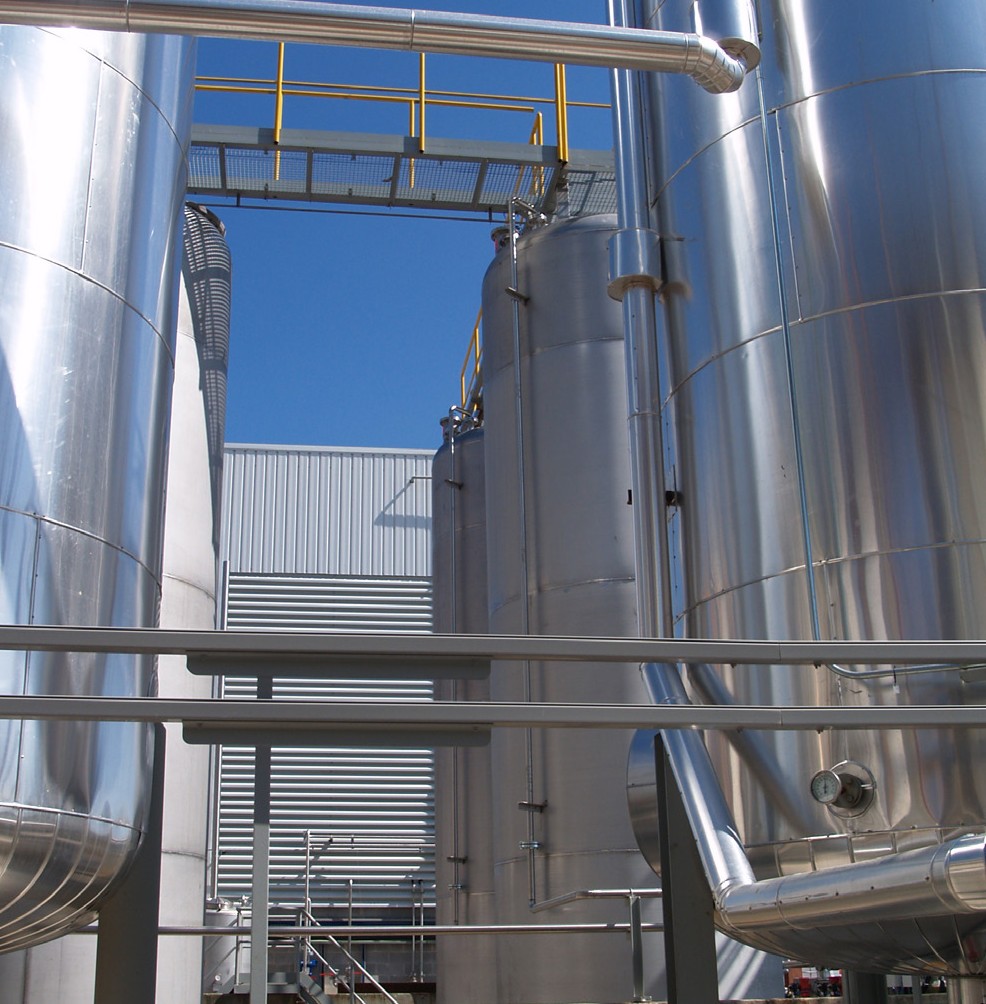 CowSoaking-unhairing for wet white Deliming-bating-tanning for wet  whiteAutomotive leather w.b. 1,2 m.m. (AV-4512-3) Automotive leather w.b. 1,2 m.m. (AV-6512) Upholstery 1,2 m.m.  (AV-6412)Upholstery 1,2 m.m.  (AV-6412-2)High-Resistance Urethane Tops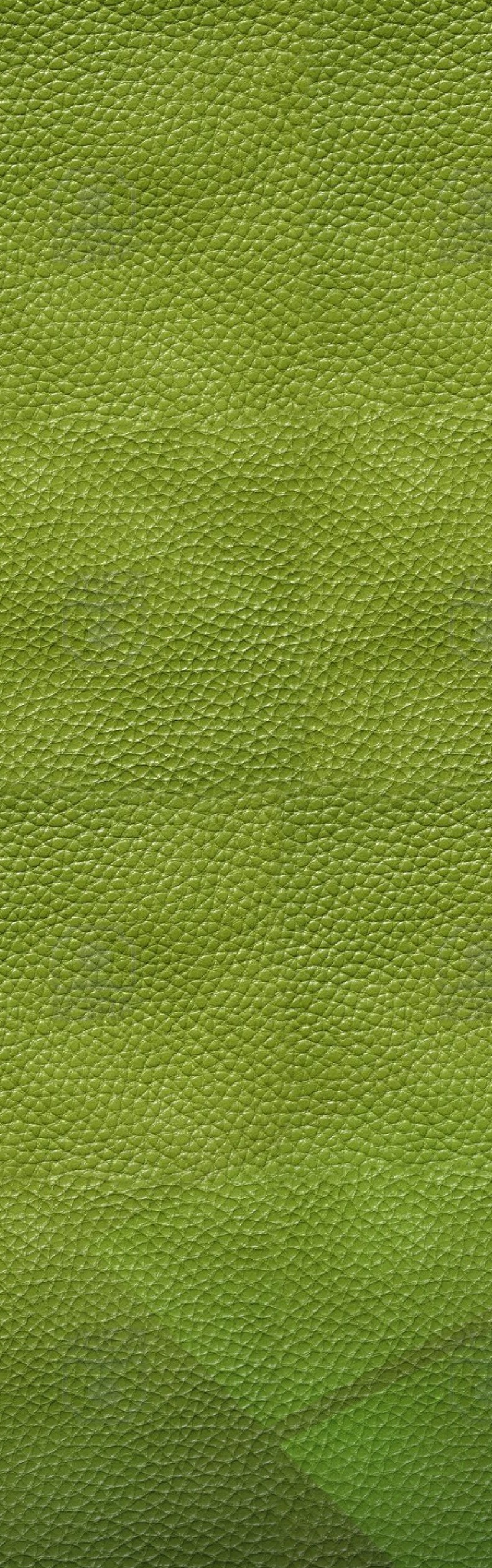 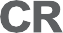 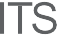 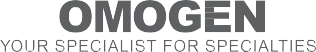 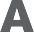 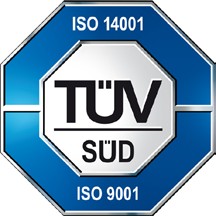 C./ 40, Nº  14-1608040 BARCELONA SPAINTel. +34 93 432 94 00Fax +34 93 422 60 14cromogenia@cromogenia.com www.cromogenia.comSTANDARDTITLEMETHODDIN 75201 A / BDetermination of the fogging characteristics of trim materials in the interior of automobiles.Reflectometric GravimetricISO 17071IUP 46Leather – Physical and Mechanical Tests – Determination of  foggingcharacteristics.Reflectometric GravimetricSAE J 1756Test method for determination of the fog- ging characteristics of trim materials in the interior of automobiles.Reflectometric GravimetricSTANDARDSAMPLE DRYINGRESULTSDIN 75201 A7 days50 -65 %SAE J17567 days80-90 %SAE J1756Without drying80-90 %INFLUENCING FACTORREPERCUSSIONRECOMMENDATIONSNatural fatInfluence on refl. foggingSelect a good degreasing agentBiocidal productsRefl. and grav. foggingTest / SelectINFLUENCING FACTORREPERCUSSIONRECOMMENDATIONSWashingRefl. and grav. foggingWash thoroughly after each operationWashing temperatureRefl. and grav. foggingWash at high temperaturesDryingRefl. and grav. foggingDry at the end with temperatureINFLUENCING FACTORREPERCUSSIONRECOMMENDATIONSAmmonium saltsRefl. foggingDo not use / Wash thoroughlyDegreasing / tensioactive agentsRefl. and grav. foggingTestInorganic tanning agentsGenerally without effectTestSynthetic and vegetal agentsGenerally without effectTestAcrylic agentsGenerally without effectTestFatliquorsRefl. and grav. foggingTest